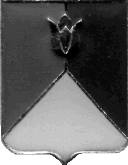 РОССИЙСКАЯ ФЕДЕРАЦИЯ  АДМИНИСТРАЦИЯ КУНАШАКСКОГО МУНИЦИПАЛЬНОГО РАЙОНАЧЕЛЯБИНСКОЙ  ОБЛАСТИПОСТАНОВЛЕНИЕ от 23.01.2023г.№ 85В соответствии со статьей 179 Бюджетного кодекса Российской Федерации, Уставом Кунашакского муниципального района ПОСТАНОВЛЯЮ:Утвердить муниципальную программу «Доступное и комфортное жилье - гражданам России» в Кунашакском муниципальном районе Челябинской области на 2023 - 2027 годы» согласно приложению №1.Отделу информационных технологий Администрации Кунашакского муниципального района (Ватутин В.Р.) разместить настоящее постановление на официальном сайте Администрации Кунашакского муниципального района.3. Организацию выполнения настоящего постановления возложить на заместителя Главы муниципального района по жилищно-коммунальному хозяйству, строительству и инженерной инфраструктуре – руководителя Управления по ЖКХ, строительству и энергообеспечению Мухарамова Р.Я.Глава района                                                                                        С.Н. АминовМУНИЦИПАЛЬНАЯ ПРОГРАММА«ДОСТУПНОЕ И КОМФОРТНОЕ ЖИЛЬЕ - ГРАЖДАНАМ РОССИИ»В КУНАШАКСКОМ МУНИЦИПАЛЬНОМ РАЙОНЕ ЧЕЛЯБИНСКОЙ ОБЛАСТИНА 2023- 2027 ГОДЫПАСПОРТмуниципальной программы«Доступное и комфортное жилье - гражданам России»в Кунашакском муниципальном районе Челябинской областина 2023- 2027 годыГлава I. СОДЕРЖАНИЕ ПРОБЛЕМЫ И ОБОСНОВАНИЕНЕОБХОДИМОСТИ ЕЕ РЕШЕНИЯ ПРОГРАММНЫМИ МЕТОДАМИ1. Наличие для граждан возможности улучшения жилищных условий является важным показателем повышения благосостояния населения Кунашакского муниципального района Челябинской области, предпосылкой социальной и экономической стабильности государства, поэтому решение жилищной проблемы является одним из приоритетов государственной политики в Российской Федерации и Челябинской области.Основными задачами государственной политики в жилищной сфере являются создание необходимых условий для эффективной реализации гражданами возможностей по улучшению своих жилищных условий, а также оказание содействия в обеспечении жильем тех категорий граждан, которые не могут этого сделать самостоятельно.Программа будет реализована путем реализации следующих подпрограмм -	Субсидии молодым семьям,-	Газификация в Кунашакском районе;-	Капитальный ремонт многоквартирных домов в Кунашакском муниципальном районе на 2023-2027 годы.Что приведет к:- 	увеличению объемов жилищного строительства;- 	приведению жилищного фонда в соответствие со стандартами качества, обеспечивающими комфортные условия проживания граждан;- 	обеспечению доступности жилья и коммунальных услуг в соответствии с платежеспособным спросом граждан;-	обеспечению жильем отдельных категорий граждан и граждан, признанных нуждающимися в улучшении жилищных условий.Программа предусматривает мероприятия, необходимые для развития жилищного строительства в целях обеспечения доступности жилья для различных социальных групп населения Кунашакского муниципального района Челябинской области путем совершенствования механизмов развития рынка жилья и формирования нормативной правовой базы по его регулированию.Глава II. ОСНОВНЫЕ ЦЕЛИ И ЗАДАЧИ ПРОГРАММЫ1. Создание условий  для  увеличения  объемов  жилищного строительства;  осуществление  государственной  поддержки  граждан  при приобретении или строительстве жилья, увеличение объемов капитального ремонта многоквартирных домов, снижение объемом ветхо-аварийного жилищного фонда. 2. Для достижения поставленной цели определены основные задачи Программы:Осуществление строительства и реконструкции  объектов коммунальной инфраструктуры в целях увеличения  объемов жилищного строительства; -	Создание гражданам Кунашакского  муниципального района условий для приобретения и (или) строительства жилья;-	Развитие  системы  оказания  государственной  поддержки  гражданам при приобретении или строительстве жилья; -	Обеспечение  доступности  жилья  для   всех   категорий граждан Кунашакского муниципального района;           -	Обеспечение  сбалансированного  развития   и   освоения территорий    путем    организации  территориального планирования       и       проведения эффективной градостроительной  политики.Глава III. СРОКИ РЕАЛИЗАЦИИ ПРОГРАММЫ1. Реализация Программы рассчитана на 2023-2027 годы.Подпрограммы: 	-Газификация в Кунашакском муниципальном районе на 2023-2027 годы;-Комплексное развитие систем коммунальной инфраструктуры в Кунашакском муниципальном районе на 2023-2027 годы;-Капитальное  строительство и ремонт в Кунашакском муниципальном районе на 2023-2027 годы;-Оказание молодым семьям государственной поддержки для улучшения жилищных условий в Кунашакском муниципальном районе на 2023-2027 годы;-Подготовка земельных участков для освоения в целях жилищного строительства в Кунашакском муниципальном районе на 2023-2027 годы.	Глава IV. СИСТЕМА ПРОГРАММНЫХ МЕРОПРИЯТИЙ1. Программные мероприятия предусматривают разработку нормативной правовой базы, организационные и финансово-экономические мероприятия за счет средств бюджетов всех уровней и внебюджетных источников.2. Для строительства доступного жилья необходимо обеспечить:1) формирование системы территориального планирования, создание условий для разработки документов градостроительного проектирования муниципальных образований для обеспечения возможности принятия административных правовых решений по развитию и освоению территорий;2) создание условий для снижения административных барьеров в жилищном строительстве, внедрение прозрачных конкурентных процедур предоставления земельных участков для жилищного строительства, в том числе и для малоэтажного жилищного строительства;3) обеспечение объектами коммунальной инфраструктуры земельных участков для жилищного строительства, создание условий для привлечения кредитных средств и частных инвестиций для этих целей;4) внедрение в малоэтажное и индивидуальное жилищное строительство новых технологий строительства и строительных материалов, отвечающих стандартам качества, обеспечивающим комфортные условия проживания и жизнедеятельности граждан.Руководитель  Управления  ЖКХСЭ                                                                         Р.Я.МухарамовПодпрограмма «Газификация в Кунашакском муниципальном районе на 2023-2027 годы»Прогнозный план финансирования на 2023 годПримечание : Красным отметила ,не знаю с какого бюджета будет.Прогнозный план финансирования на 2024 годПримечание: в гр. 4,5,6   суммы указаны примерныеПрогнозный план финансирования на 2025 годПРИЛОЖЕНИЕ 2   К Муниципальной программеот 23.01.2023г.№ 85      Подпрограмма «Комплексное развитие систем коммунальной инфраструктуры в Кунашакском муниципальном районе на 2023-2027 годы»Прогнозный план финансирования на 2023 год.Прогнозный план финансирования на 2024 годПрогнозный план финансирования на 2025 годПРИЛОЖЕНИЕ 3К Муниципальной программе от 23.01.2023 г.№ 85Подпрограмма «Чистая вода» в Кунашакском муниципальном районе на 2023-2027 годы Прогнозный план финансирования на 2023  годПрогнозный план финансирования на 2024 годПрогнозный план финансирования на 2025 годПРИЛОЖЕНИЕ 4К Муниципальной программе от 23.01.2023 г.№ 85Подпрограмма «Оказание молодым семьям государственной поддержки для улучшения жилищных условий в Кунашакском муниципальном районе Челябинской области на 2023-2027 годы»План финансирования на 2023  годПрогнозный план финансирования на 2024 годПрогнозный план финансирования на 2025 годПРИЛОЖЕНИЕ 5К Муниципальной программе от 23.01.2023г.№85Подпрограмма «Подготовка земельных участков для освоения в целях жилищного строительства в Кунашакском муниципальном районе на 2023-2027 годы»Прогнозный план финансирования на 2023  годПрогнозный план финансирования на 2024 годПрогнозный план финансирования на 2025 годПРИЛОЖЕНИЕ 6К Муниципальной программе от 23.01.2023г.№85Подпрограмма «Капитальное строительство и ремонт объектов коммунальной инфраструктуры в Кунашакском муниципальном районе на 2023-2027 годы»Прогнозный план финансирования на 2023 год*Вся стоимость СМР строительства   объекта :  «Модульный крытый ледовый каток в с. Кунашак» -439 271 840 , разделила на 3 года.Прогнозный план финансирования на 2024 годПрогнозный план финансирования на 2025 годПРИЛОЖЕНИЕ 7К Муниципальной программе от 23.01.2023г.№85Подпрограмма «Капитальный ремонт многоквартирных домов на территории Кунашакского муниципального района на 2023-2027 годы»Прогнозный план финансирования на 2023 годПрогнозный план финансирования на 2024 годПрогнозный план финансирования на 2025 годПРИЛОЖЕНИЕ 8К Муниципальной программе от 23.01.2023г.№85Подпрограмма «Ликвидация объектов накопленного экологического вреда (свалок ТКО) на территории Кунашакского муниципального района на 2023-2027 годы»Прогнозный план финансирования на 2023 годПрогнозный план финансирования на 2024 годПрогнозный план финансирования на 2025 годОб утверждении муниципальной программы  «Доступное и комфортное жилье - гражданам России» в Кунашакском муниципальном районе Челябинской области на 2023 - 2027 годы»Приложение 1к Постановлению администрации Кунашакского муниципального районаот 23.01.2023 г. № 85Наименование программы Муниципальная      программа   «Доступное   и комфортное  жилье  -  гражданам  России»   в Кунашакском муниципальном районе Челябинской  области  на  2023  -  2027 годы. Государственный заказчик программы Министерство строительства, инфраструктуры и дорожного хозяйства Челябинской области Муниципальный заказчик программы Администрация Кунашакского муниципального районаОсновные разработчики программы Управление по жилищно-коммунальному хозяйству и энергообеспечению администрации Кунашакского муниципального района,Цели программы Создание условий  для  увеличения  объемов  жилищного строительства;  осуществление  государственной  поддержки  граждан  при                     приобретении или строительстве жилья;увеличение объемов капитального ремонта многоквартирных домов;повышение уровня газификации жилого фонда в сельской местности;обеспечение потребителей к 2027 году коммунальными ресурсами нормативного качества при доступной стоимости и обеспечении надежной и эффективной работы коммунальной инфраструктуры.Задачи программы - осуществление строительства и реконструкции  объектов коммунальной инфраструктуры в целях увеличения  объемов жилищного строительства;    - создание гражданам Кунашакского  муниципального   района условий для приобретения и (или) строительства жилья;  - развитие  системы  оказания  государственной  поддержки  гражданам при приобретении или строительстве жилья; - обеспечение  доступности  жилья  для   всех   категорий граждан Кунашакского муниципального района;            - обеспечение  сбалансированного  развития   и   освоения территорий    путем    организации  территориального планирования       и проведения эффективной градостроительной  политики.Сроки реализации программы2023- 2027 годы Перечень подпрограмм -Газификация в Кунашакском муниципальном районе на 2023-2027 годы (приложение 1);-Комплексное развитие систем коммунальной инфраструктуры в Кунашакском муниципальном районе на 2023-2027 годы (приложение 2);-«Чистая вода» в Кунашакском муниципальном районе на 2023-2027 годы (приложение 3);-Оказание молодым семьям поддержки для улучшение жилищных условий в Кунашакском муниципальном районе на 2023-2027 годы (приложение 4);-Подготовка земельных участков для освоения в целях жилищного строительства в Кунашакском муниципальном районе на 2023-2027 годы (приложение 5);-Капитальное  строительство и ремонт объектов коммунальной инфраструктуры в Кунашакском муниципальном районе на 2023-2027 годы (приложение 6).-Капитальный ремонт многоквартирных домов на территории Кунашакского муниципального района на 2023-2027 годы (Приложение 7)- Ликвидация объектов накопленного экологического вреда (свалок ТКО) на территории Кунашакского муниципального района на 2023-2027 годы (Приложение 8)Объемы и источники финансирования Программы Всего – 875 846,191 тыс. руб.в том числе по годам2023 г. -   275 846,191тыс. руб.2024 г. –    300 000,0 тыс. руб.2025 г. –  300 000,0 тыс. руб.2026 г. – 0,00 тыс. руб.2027 г. – 0,00 тыс. руб.Важнейшие целевые индикаторы и показателиГодовой объем ввода в эксплуатацию жилья (кв. м);Повышение уровня газификации жилого фонда в сельской местности (%);Количество отремонтированных домов от общего количества домов в районе (кол-во домов);Количество изготовленных технических паспортов многоквартирных домов в районе (кол-во домов);Уровень износа объектов коммунальной инфраструктуры (кол-во домов);Ожидаемые конечные результаты Программы и показатели ее социально экономической эффективностиУлучшение   жилищных   условий   граждан   Кунашакского муниципального  района (рост  обеспеченности  жильем);  Увеличение  годового объема ввода в эксплуатацию  жилья;Снижение   объема    жилищного    фонда,    признанного непригодным для проживания;                    Увеличение площади     земельных    участков     для     жилищного строительства,  Повышение уровня газификации природным газом;Создание   условий   для    улучшения   демографической ситуации в  Кунашакском муниципальном  районе;Укрепления семейных отношений и     снижения социальной напряженности в обществе. ПРИЛОЖЕНИЕ 1   к муниципальной программеот 23.01.2023г.№ 85      №НаименованиеСумма ВСЕГО, тыс. руб.В том числеВ том числеГРБС№НаименованиеСумма ВСЕГО, тыс. руб.Областной бюджет, тыс.руб.Местный бюджет,тыс. руб.1Газоснабжение жилых домов в д. Юлдашева Кунашакского района Челябинской области3 881,8203877,943,880УЖКХСЭ2Газоснабжение жилых домов в д. Ямантаева Кунашакского района Челябинской области3 347,2203343,873,350УЖКХСЭ3Подводящий газопровод для газоснабжения жилых домов в  п. Синарский3 075,2903072,2153,075УЖКХСЭ4Подводящий газопровод для газоснабжения жилых домов в  п. Маяк5 414,0805 408,6665,414УЖКХСЭ5Подводящий газопровод для газоснабжения жилых домов в  п. Тахталым ж.д.ст.25 203,05025 177,84725,203УЖКХСЭ6Газоснабжение жилых домов в д. Султанова Кунашакского района Челябинской области24 000,00023 997,6002,400УЖКХСЭ7Выполнение ПИР по объекту: «Газопровод (закольцовка) от подводяшего газопровода среднего давления п.Береговой-с.Татарская Караболка    до кранового узла газопровода среднего давления по ул.Калинина  с.Татарская  Караболка Кунашакского района Челябинской, в том числе расходы по получению технических условий1 600 ,000,001 600 ,00УЖКХСЭ8Заключение договора с ОБУ «Центр пожаротушения и охраны лесами Челябинской области» по объекту: «Подводящий газопровод к жилым домам с. Нугуманово Кунашакского района Челябинской области»        100, 0000,00100 ,000УЖКХСЭ9Выполнение ПИР по объекту: «Подводящий газопровод к жилым домам с. Нугуманово Кунашакского района Челябинской области» ( с 2022года ,переходящий)        1580,0000,001580,00УЖКХСЭ10Проведение Госэкспертизы по объекту: «Подводящий газопровод к жилым домам с. Нугуманово Кунашакского района Челябинской области»900 ,0000,00900,000УЖКХСЭ11Выполнение ПИР по объекту: Подводящий газопровод к жилым домам д.Карагайкуль  Кунашакского района Челябинской области»( с 2022, переходящий)2 779, 9090,002 779, 909УЖКХСЭ12Проведение Госэкспертизы по объекту: «Подводящий газопровод к жилым домам д.Карагайкуль  Кунашакского района Челябинской области»900 ,0000,00900,000УЖКХСЭ13Выполнение ПИР по объекту: «Подводящий газопровод для газоснабжения жилых домов в д.Голубинка Кунашакского района Челябинской области»1 123,0000,001123 ,000УЖКХСЭ14Реконструкция «Техническое перевооружение ГРС Кунашакский»11 958,000,0011 958УЖКХСЭИтого85862,36964 878 ,13820984,23№НаименованиеСумма ВСЕГО, тыс.руб.В том числеВ том числеГРБС№НаименованиеСумма ВСЕГО, тыс.руб.Областной бюджет,тыс. руб.Местный бюджет,тыс. руб.1Выполнение ПИР по объекту: «Подводящий газопровод для газоснабжения жилых домов в д.Баракова(д.Борисовка) Кунашакского района Челябинской области»6240 ,000,006240 ,00УЖКХСЭ2Выполнение ПИР по объекту:  «Подводящий газопровод для газоснабжения жилых домов в д.Урукуль Кунашакского района Челябинской области»1860,000,001860 ,00УЖКХСЭ3Выполнение ПИР по объекту: «Подводящий газопровод для газоснабжения жилых домов в д.Б.Иркабаево (Б.Тюлякова,М.Казакбаева, Б.Казакбаева,Кунакбаева)Кунашакского района Челябинской»1428,000,001428 ,00УЖКХСЭ4  Строительство Подводящего газопровода для газоснабжения жилых домов в д.Голубинка Кунашакского района Челябинской области  3000,0002997,003,000УЖКХСЭ5Строительство Подводящего газопровода к жилым домам д.Карагайкуль  Кунашакского района Челябинской области»30 000 ,00029970,0030, 000 УЖКХСЭИтого 45 528,0035 964,009564,00№НаименованиеСумма ВСЕГО, руб.В том числеВ том числеГРБС№НаименованиеСумма ВСЕГО, руб.Областной бюджет, руб.Местный бюджет, руб.1Подводящий газопровод для газоснабжения жилых домов в д..Маян (Трудовой,Разъезд №2,Серкино,  Кунашакского района Челябинской области0,000,000,00УЖКХСЭ2Подводящий газопровод для газоснабжения жилых домов в с.Аширово (д.Сосновка,д.Бурино,д.Баязитова, Махмутова, Алифкулова ) Кунашакского района Челябинской области0,000,000,00УЖКХСЭ3Строительство Подводящего газопровод для газоснабжения жилых домов в д.Баракова(д.Борисовка) Кунашакского района Челябинской области0,000,000,00УЖКХСЭ4Строительство Подводящего газопровод для газоснабжения жилых домов в д.Урукуль Кунашакского района Челябинской области0,000,000,00УЖКХСЭ5Строительство Подводящего газопровод для газоснабжения жилых домов в д.Б.Иркабаево (Б.Тюлякова,М.Казакбаева, Б.Казакбаева,Кунакбаева)Кунашакского района Челябинской0,000,000,00УЖКХСЭитого0,000,000,00№НаименованиеСумма ВСЕГО, руб.В том числеВ том числеГРБС№НаименованиеСумма ВСЕГО, руб.Областной бюджет, руб.Местный бюджет,руб.ГРБС1Капитальный ремонт водопровода от КВ-1- до КВ1-7 по ул. Карла Маркса в с. Кунашак Кунашакского муниципального района Челябинской области1 190 000,01 188 691,01309, УЖКХСЭ2Капитальный ремонт ввода теплосети от ТК №55 к зданию МБУ спортивная школа "Саулык" по ул. Ленина 95 в с. Кунашак, Кунашакский муниципальный район, Челябинская область 1 049 642,01 048 488,01155,0УЖКХСЭ3Капитальный ремонт ввода теплосети от ТК №12А до узла управления жилого дома по ул. Пионерская 67 в с. Кунашак, Кунашакский муниципальный район, Челябинская область 504 653, 0504 098,0555,0УЖКХСЭ4Капитальный ремонт водопровода по ул. Центральная в с. Новобурино, Кунашакский муниципальный район, Челябинская область 2 060 000, 02 057 734,02266,0УЖКХСЭ5Капитальный ремонт водопровода от ул. Труда до ул. Строителей в п. Дружный, Кунашакский муниципальный район, Челябинская область 1 600 000,01 598 240,01760,0УЖКХСЭ6Капитальный ремонт пункта редуцирования газа "Газопровод высокого давления от АГРС с. Аминева до головного ГРП в р.ц. Кунашак по адресу Челябинская область, с. Кунашак, ул. Октябрьская"345 846,0345 466, 0380,0УЖКХСЭ7Капитальный ремонт пункта редуцирования газа "Надземный газопровод среднего давления к котельной школы в с. Халитова по адресу Челябинская область, с. Халитова, ул. Степная"143988,0143830,0158,0УЖКХСЭ8Капитальный ремонт пункта редуцирования газа "Газопровод высокого и низкого давления р.ц. Кунашак" водоканал, ул. Тимергалиной1 215237,01 213900,01337,0УЖКХСЭ9Капитальный ремонт пункта редуцирования газа "Газопровод высокого давления к котельной №1  р.ц. Кунашак" по адресу Челябинская область, с. Кунашак, ул. Свердлова204343,0204118,0225,0УЖКХСЭИТОГО8 313 709,08 304 564,09 145,0№НаименованиеСумма ВСЕГО, руб.В том числеВ том числеГРБС№НаименованиеСумма ВСЕГО, руб.Областной бюджет, руб.Местный бюджет, руб.1УЖКХСЭ2УЖКХСЭ3УЖКХСЭ№НаименованиеСумма ВСЕГО, руб.В том числеВ том числеГРБС№НаименованиеСумма ВСЕГО, руб.Областной бюджет, руб.Местный бюджет, руб.1УЖКХСЭ2УЖКХСЭ3УЖКХСЭ№НаименованиеСумма ВСЕГО, руб.В том числеВ том числеГРБС№НаименованиеСумма ВСЕГО, руб.Федеральный и областной бюджет, руб.Местный бюджет, руб.ГРБС1Проктно-изыскательские работы по объекту "Строительство напорного канализационного коллектора в с. Кунашак "60 000 000,059 940000,060000,0УЖКХСЭ2Проктно-изыскательские работы по объекту "Реконструкция каннализационных очистных сооружений станции Муслюмово"70 000 000,069 930000,070000,0УЖКХСЭИтого130 000 000,0129 870 000,0130000,0№НаименованиеСумма ВСЕГО, руб.В том числеВ том числеГРБС№НаименованиеСумма ВСЕГО, руб.Областной бюджет, руб.Местный бюджет, руб.1УЖКХСЭ2УЖКХСЭ3УЖКХСЭ№НаименованиеСумма ВСЕГО, руб.В том числеВ том числеГРБС№НаименованиеСумма ВСЕГО, руб.Областной бюджет, руб.Местный бюджет, руб.1УЖКХСЭ2УЖКХСЭ3УЖКХСЭ№НаименованиеСумма ВСЕГО, руб.В том числеВ том числеГРБС№НаименованиеСумма ВСЕГО, руб.Федеральный и областной бюджет, руб.Местный бюджет, руб.ГРБС1Оказание молодым семьям государственной поддержки для улучшения жилищных условийУЖКХСЭИтого№НаименованиеСумма ВСЕГО, руб.В том числеВ том числеГРБС№НаименованиеСумма ВСЕГО, руб.Областной бюджет, руб.Местный бюджет, руб.1УЖКХСЭ2УЖКХСЭ3УЖКХСЭ№НаименованиеСумма ВСЕГО, руб.В том числеВ том числеГРБС№НаименованиеСумма ВСЕГО, руб.Областной бюджет, руб.Местный бюджет, руб.1УЖКХСЭ2УЖКХСЭ3УЖКХСЭ№НаименованиеСумма ВСЕГО, руб.В том числеВ том числеГРБС№НаименованиеСумма ВСЕГО, руб.Федеральный и областной бюджет, руб.Местный бюджет, руб.ГРБС1Подготовка земельных участков для освоения в целях жилищного строительства в Кунашакском муниципальном районе Челябинской области 500000,0500000,0УИЗОИтого500000,0500000,0№НаименованиеСумма ВСЕГО, руб.В том числеВ том числеГРБС№НаименованиеСумма ВСЕГО, руб.Областной бюджет, руб.Местный бюджет, руб.1УЖКХСЭ2УЖКХСЭ3УЖКХСЭ№НаименованиеСумма ВСЕГО, руб.В том числеВ том числеГРБС№НаименованиеСумма ВСЕГО, руб.Областной бюджет, руб.Местный бюджет, руб.1УЖКХСЭ2УЖКХСЭ3УЖКХСЭ№НаименованиеСумма ВСЕГО, руб.В том числеВ том числеГРБС№НаименованиеСумма ВСЕГО, руб.Областной бюджет, руб.Местный бюджет, руб.1Строительство круглогодичной ледовой арены на стадионе Кунашакский в с. Кунашак Челябинской области150 000 000149 850 000150 000УЖКХСЭ2Выполнение ПИР по объекту: «Реконструкция здания Кунашакского   районного музея»5 362 537,895 357 175,365362,53УЖКХСЭ3Реконструкция фасадов , кровли, входной группы  в здании администрации Кунашакского муниципального района . Этап 39 568 878,180,009 568 878,18УЖКХСЭ4Выполнение ПИР по объекту «Реконструкция МКОУ «Кунашакская СОШ» по адресу:Челябинская область, Кунашакский район, с. Кунашак, ул. Пионерская, 217 000 0000,007 000 000УЖКХСЭИтого171931416,07155 207 175,3616242240,71№НаименованиеСумма ВСЕГО, руб.В том числеВ том числеГРБС№НаименованиеСумма ВСЕГО, руб.Областной бюджет, руб.Местный бюджет, руб.1Строительство круглогодичной ледовой арены на стадионе Кунашакский в с. Кунашак Челябинской области150 000 000149 850 000150 000 УЖКХСЭ2УЖКХСЭ3УЖКХСЭ№НаименованиеСумма ВСЕГО, руб.В том числеВ том числеГРБС№НаименованиеСумма ВСЕГО, руб.Областной бюджет, руб.Местный бюджет, руб.1Строительство круглогодичной ледовой арены на стадионе Кунашакский в с. Кунашак Челябинской области139 271 840139 132 568,52139 271,48УЖКХСЭ2УЖКХСЭ3УЖКХСЭ№НаименованиеСумма ВСЕГО, руб.В том числеВ том числеГРБС№НаименованиеСумма ВСЕГО, руб.Областной бюджет, руб.Местный бюджет, руб.1УЖКХСЭ2УЖКХСЭ3УЖКХСЭ4УЖКХСЭ5УЖКХСЭ6УЖКХСЭИтого№НаименованиеСумма ВСЕГО, руб.В том числеВ том числеГРБС№НаименованиеСумма ВСЕГО, руб.Областной бюджет, руб.Местный бюджет, руб.1УЖКХСЭ2УЖКХСЭ3УЖКХСЭ№НаименованиеСумма ВСЕГО, руб.В том числеВ том числеГРБС№НаименованиеСумма ВСЕГО, руб.Областной бюджет, руб.Местный бюджет, руб.1УЖКХСЭ2УЖКХСЭ3УЖКХСЭ№НаименованиеСумма ВСЕГО, руб.В том числеВ том числеГРБС№НаименованиеСумма ВСЕГО, руб.Областной бюджет, руб.Местный бюджет, руб.1УЖКХСЭ2УЖКХСЭ3УЖКХСЭ4УЖКХСЭИтого№НаименованиеСумма ВСЕГО, руб.В том числеВ том числеГРБС№НаименованиеСумма ВСЕГО, руб.Областной бюджет, руб.Местный бюджет, руб.1УЖКХСЭ2УЖКХСЭ3УЖКХСЭ№НаименованиеСумма ВСЕГО, руб.В том числеВ том числеГРБС№НаименованиеСумма ВСЕГО, руб.Областной бюджет, руб.Местный бюджет, руб.1УЖКХСЭ2УЖКХСЭ3УЖКХСЭ